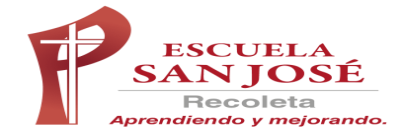 ORIENTACIÓNPROF. SANDRA SOTO CAMPOSRetroalimentación Orientación primero básico A Dibuja 3 acciones que haces para ayudar en tu hogar¿Qué harías para solucionar estos problemas? Dibuja.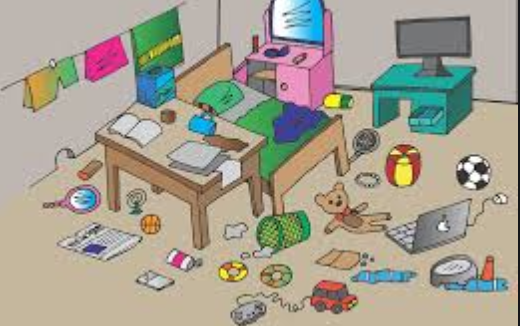 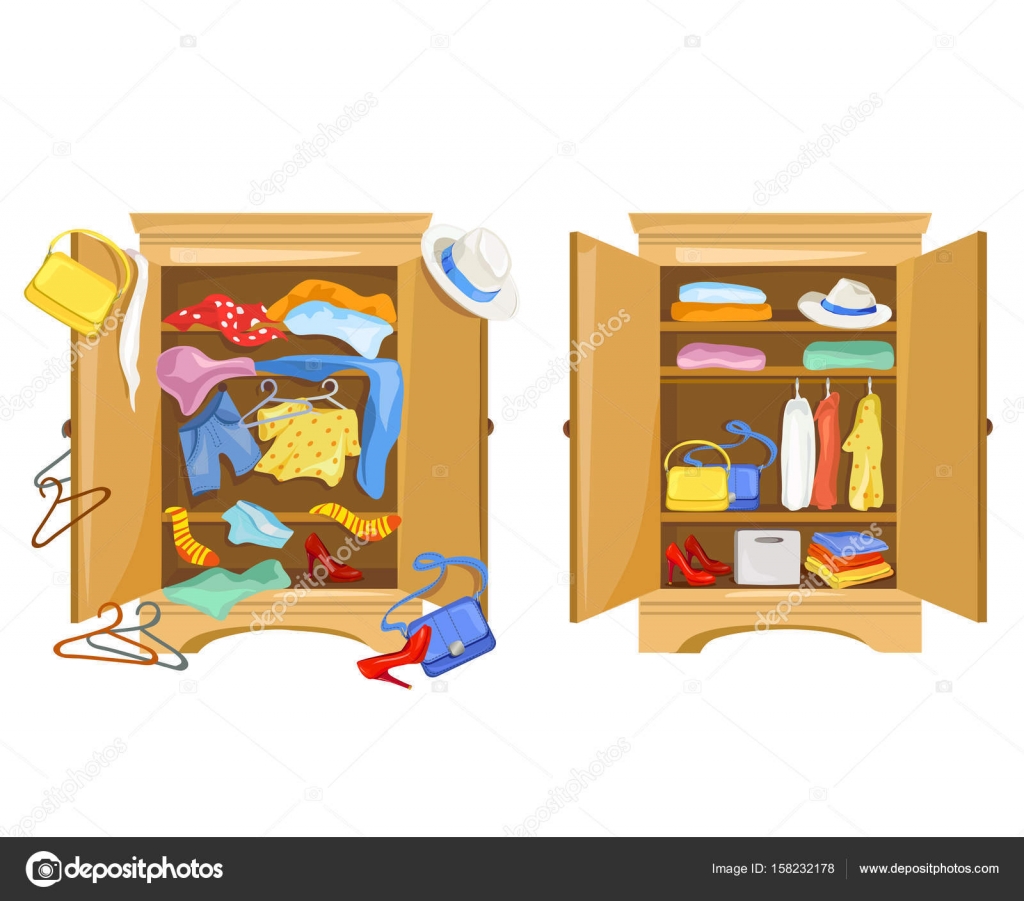 Nombre:Curso:1° A 